Jardin de NiñosSesiones Informativas del 2015-2016   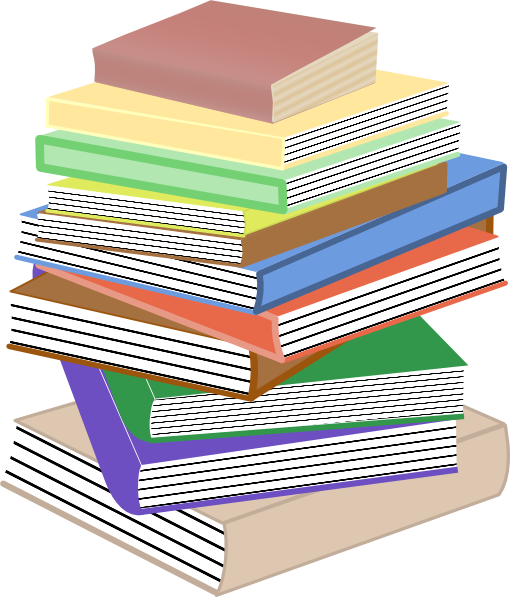 17 de Febrero del 2015                          &         24 de Febrero del 2015Alas 6:00 pm en   La Libreria de la         Escuela Primaria BelvoirInformacion sobre el:Requisitos para inscribirse en el Jardín de NiñosNuevas opciones para que los estudiantes estén en un nuevo Programa de Doble Inmersión en donde los estudiantes puedan aprender Español e Inglés            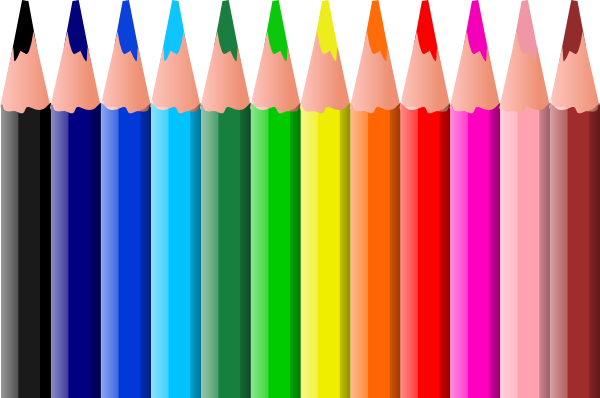 